СМЕСЬ КУЛЬТУР В СИНГАПУРЕ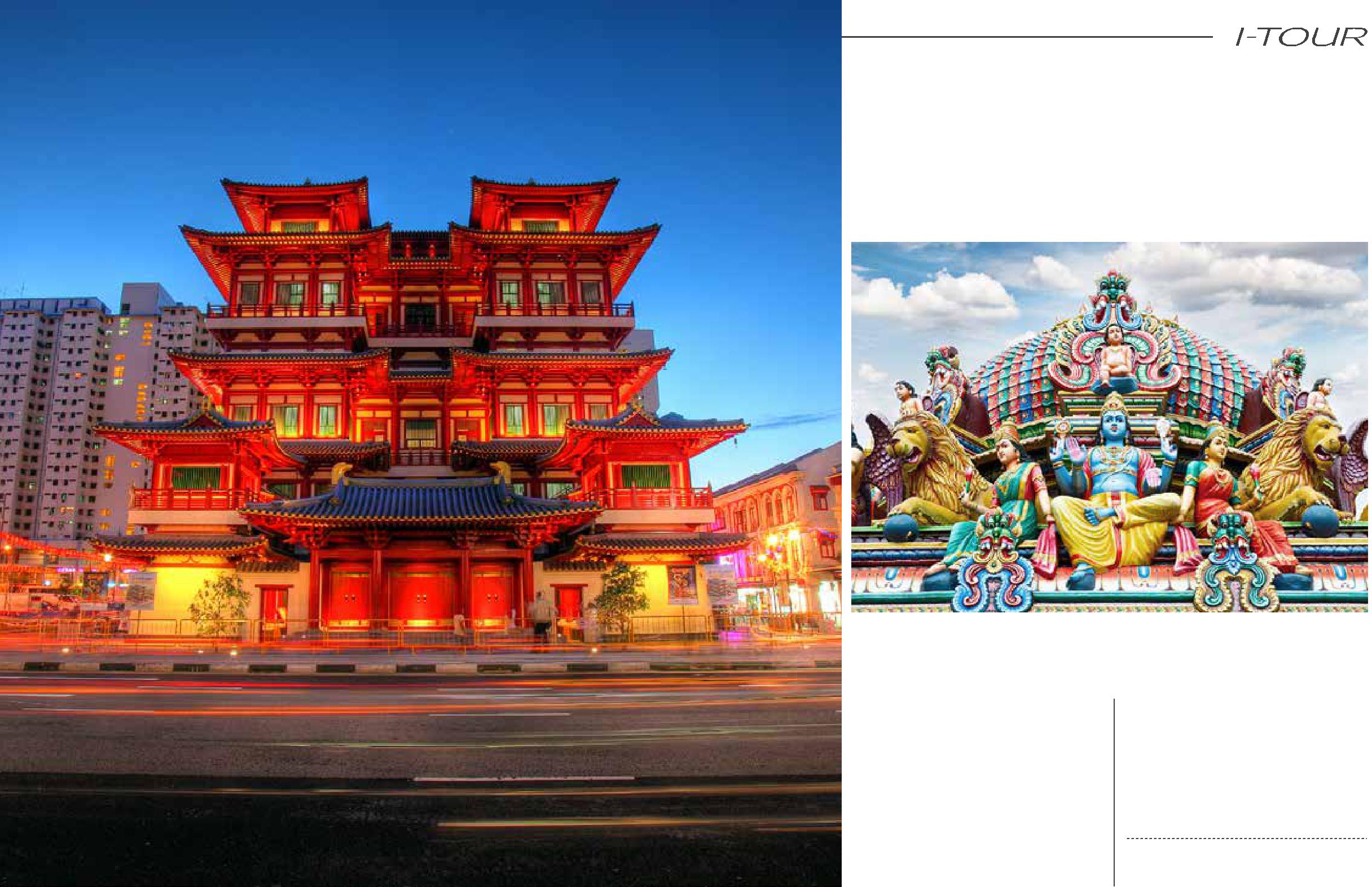 (CULTURAL OF SINGAPORE)Будучи мультирасовым государством, Сингапур является живописным коллажем культур и религий, которые уживаются здесьмире и взаимном уважении. Эта гармония проявляется какпраздниках и традициях, так иповседневной жизни города. Чтобы как можно полнее ощутить эту особенность Сингапура и насладиться ею, посетите его различные этнические кварталы.В ЭКСКУРСИЮ ВХОДИТ:Индийский район Little IndiaМалайский этнический квартал Kampong GlamЧайная церемония в Китайском квартале ChinatownНачало: 09:30Продолжительность: 3,5 часа